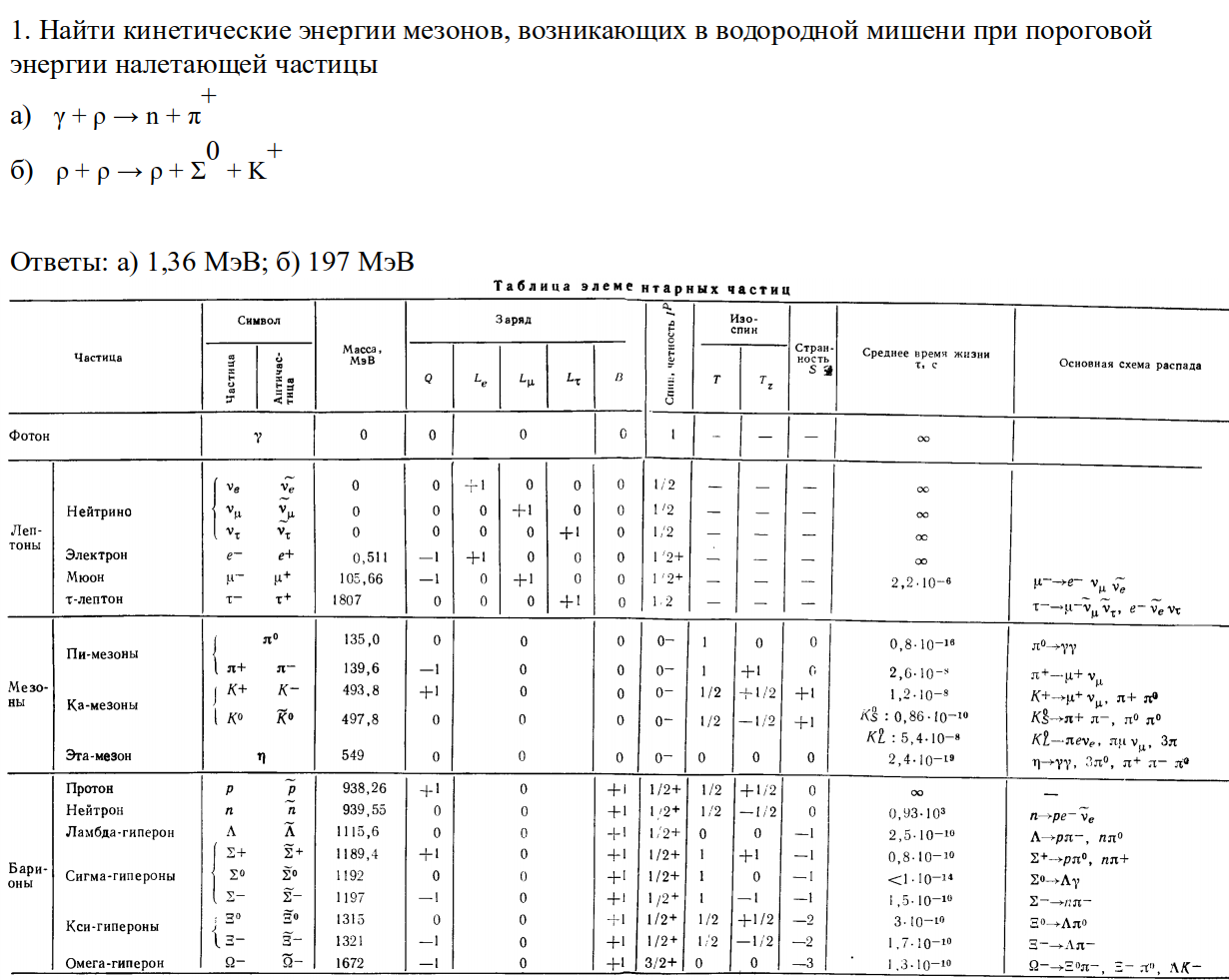 1.Найти кинетические энергии мезонов, возникающих в водородной мишени при пороговой энергии налетающей частицыа) б) 